Kursprogramm 2018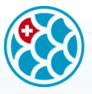 SaNa - AnglerausbildungAppenzell Innerrhoden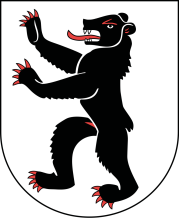 Informationsabend (Mi. 14. März 2018)Begrüssung (19.00  - 19.15 Uhr)Lektion 1 : Gesetzliche Unterlagen (19.15 – 20.00 Uhr)Pause (20.00 – 20.15 Uhr)Lektion 2 : Tierschutzgerechter Umgang mit Fischen (20.15 – 21.00 Uhr)Diskussion/ Abschluss (21.00 Uhr)Praxis – Tag (Sa. 17. März 2018)Praxis – Tag (Sa. 17. März 2018)Praxis – Tag (Sa. 17. März 2018)Begrüssung (08.00 – 08.15 Uhr)Begrüssung (08.00 – 08.15 Uhr)Begrüssung (08.00 – 08.15 Uhr)Lektion 3: Gemeinsamer Teil: Allgemeine Fischkunde (08.15 – 09.30 Uhr)Lektion 3: Gemeinsamer Teil: Allgemeine Fischkunde (08.15 – 09.30 Uhr)Lektion 3: Gemeinsamer Teil: Allgemeine Fischkunde (08.15 – 09.30 Uhr)Pause (09.30 – 10.00 Uhr)Pause (09.30 – 10.00 Uhr)Pause (09.30 – 10.00 Uhr)Lektion 4: Gruppenarbeit AArtenkenntnisse(10.00 – 10.30 Uhr)Lektion 5: Gruppenarbeit BGeräte+Köder (10.35 – 11.05 Uhr)Lektion 6: Gruppenarbeit CFische behändigen (11.10 – 11.40 Uhr)Mittagspause (11.40 – 13.30)Mittagspause (11.40 – 13.30)Mittagspause (11.40 – 13.30)Lektion 7: Gemeinsamer Teil: Allgemeine Gewässerkunde (13.30 – 14.30 Uhr)Lektion 7: Gemeinsamer Teil: Allgemeine Gewässerkunde (13.30 – 14.30 Uhr)Lektion 7: Gemeinsamer Teil: Allgemeine Gewässerkunde (13.30 – 14.30 Uhr)Pause (14.30 – 14.45 Uhr)Pause (14.30 – 14.45 Uhr)Pause (14.30 – 14.45 Uhr)Lektion 8: Gruppenarbeit AGewässer Kanton AI (14.45 – 15.15 Uhr)Lektion 9: Gruppenarbeit BAngeltechnik (15.20 – 15.50 Uhr)Lektion 10: Gruppenarbeit CFischbüchlein (15.55 – 16.25 Uhr)Diskussion/ Abschluss (16.30 Uhr)Diskussion/ Abschluss (16.30 Uhr)Diskussion/ Abschluss (16.30 Uhr)Prüfungsabend (Mo. 26. März 2018)Begrüssung (19.00  - 19.15 Uhr)Kantonaler Prüfungsteil (19.15 – 19.30 Uhr)SaNa-Film (19.35 – 19.50 Uhr)SaNa – Prüfung  (19.55 – 20.30 Uhr)Abschluss (20.30 Uhr)Hege – Tag (Sa. 7. April 2018)Begrüssung (07.30)„Bachputzete“ - 1. Teil (07.45 – 09.30 Uhr)Pause (09.30 – 10.00 Uhr)„Bachputzete“ - 2. Teil (10.00 – 11.45 Uhr)Mittagessen / Kursabschluss (12.00 – 13.30 Uhr)